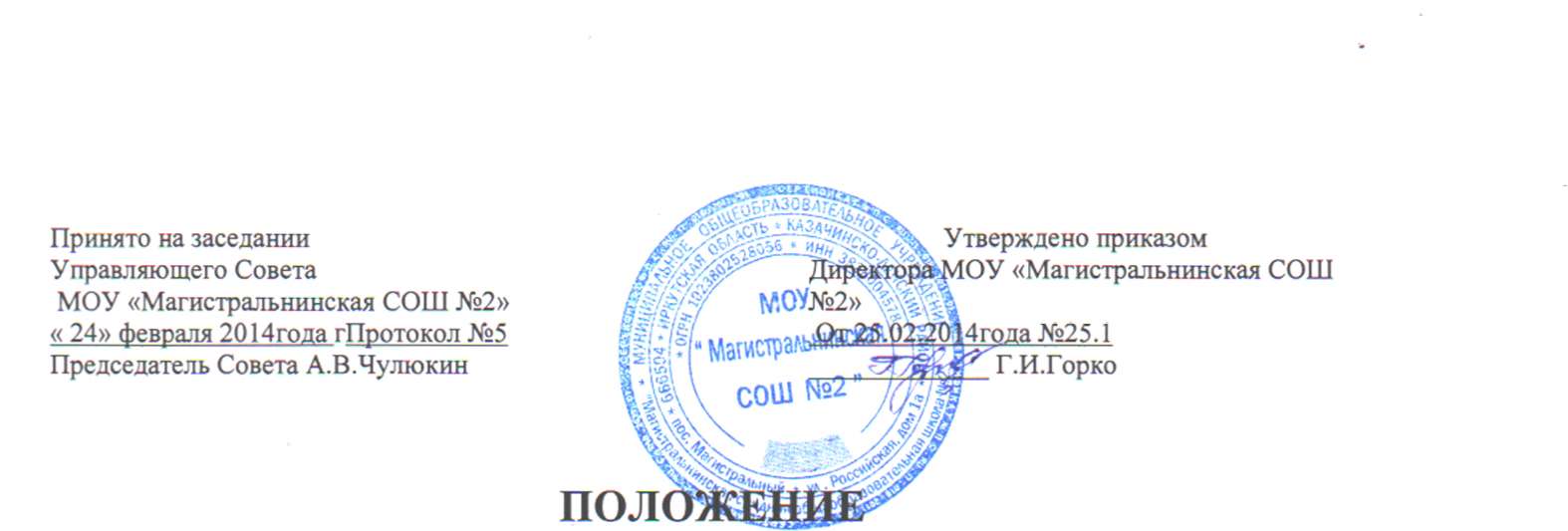 об Управляющем Совете МОУ «Магистральнинская средняя общеобразовательная школа №2»I. Общие положенияУправляющий Совет муниципального общеобразовательного учреждения средней общеобразовательной школы №2 (далее -
Совет)        является        коллегиальным        органом        самоуправления,
осуществляющим    в    соответствии    с    уставом    общеобразовательного
учреждения решение отдельных вопросов, относящихся к компетенции
общеобразовательного учреждения.Совет осуществляет свою деятельность в соответствии с законами
и   иными   нормативными   правовыми   актами   Российской   Федерации,
субъекта   Российской   Федерации,   органов   местного   самоуправления,
уставом общеобразовательного учреждения, а также регламентом Совета,
иными    локальными     нормативными     актами     общеобразовательного
учреждения.3.	Деятельность    членов    Совета   основывается    на    принципах
добровольности участия в его работе, коллегиальности принятия решений,
гласности.4.	Уставом общеобразовательного учреждения предусматривается:а)	численность и порядок формирования и деятельности Совета;б)	компетенция Совета;в)	изменение компетенции попечительского совета и (или) иных
органов  самоуправления  общеобразовательного  учреждения   с  учетом
вопросов, отнесенных к компетенции Совета.5.	Члены Совета не получают вознаграждения за работу в Совете.П. Структура Совета и численность Совета6.	Совет состоит из избираемых членов, представляющих:а)	родителей (законных представителей) обучающихся всех ступеней
общего образования;б)	работников общеобразовательного учреждения;в)	обучающихся     (второй и     третьей     ступени     общего
образования).В состав Совета также входят: руководитель общеобразовательного учреждения и представитель учредителя.По решению Совета в его состав также могут быть приглашены и включены граждане, чья профессиональная и (или) общественная деятельность, знания, возможности могут позитивным образом содействовать функционированию и развитию данного общеобразовательного учреждения (кооптированные члены Совета), а также представители иных органов самоуправления, функционирующих в общеобразовательном учреждении.7.	Общая      численность      Совета      определяется      уставом
общеобразовательного учреждения.Количество членов Совета из числа родителей не может быть меньше 1/3 и больше 1/2 общего числа членов Совета;Количество членов Совета из числа работников Учреждения не может превышать 1/4 общего числа членов Совета. При этом не менее 2/3 из них должны являться педагогическими работниками общеобразовательного учреждения.  Руководитель учреждения входит в состав Совета по должности.Представители обучающихся избираются в Совет по  одному от обучающихся накаждой   из   параллелей   третьей   ступени   общего   образования.III. Порядок формирования СоветаСовет общеобразовательного учреждения создается с использованием процедур выборов, назначения и кооптации.Выборы.С использованием процедуры выборов в Совет избираются представители родителей (законных представителей) обучающихся, представители работников, представители обучающихся общеобразовательного учреждения. Участие в выборах является свободным и добровольным. Никто не вправе оказывать на участников образовательного процесса воздействие с целью принудить к участию или неучастию в выборах либо воспрепятствовать их свободному волеизъявлению. Выборы проводятся тайным голосованием при условии получения согласия лиц быть избранными в состав Совета общеобразовательного учреждения. Для проведения выборов издается приказ руководителя общеобразовательного учреждения, которым определяются сроки их проведения, и создается избирательная комиссия. В состав избирательной комиссии  в обязательном порядке включаются по одному представителю от родителей (законных представителей), работников, обучающихся ступени среднего (полного) общего образования и представитель учредителя. Руководитель общеобразовательного учреждения оказывает организационную помощь избирательной комиссии и обеспечивает проведение выборов необходимыми ресурсами: предоставляет помещения, оргтехнику, расходуемые материалы и т.п.Избирательная комиссия:-избирает из своего состава председателя и секретаря;-назначает срок регистрации кандидатов от различных категорий участников образовательного процесса;-регистрирует кандидатов;-вывешивает списки для ознакомления избирателей;-организует изготовление необходимых бюллетеней-рассматривает поданные отводы и в случае их обоснованности лишает кандидатов регистрации;-проводит собрания (конференции) соответствующих участников образовательного процесса, подводит итоги выборов членов Совета общеобразовательного учреждения;-в недельный срок после проведения выборного собрания (конференции) принимает и рассматривает жалобы о нарушении процедуры проведения выборов и принимает по ним решения;-составляет список избранных членов Совета общеобразовательного учреждения и направляет его руководителю общеобразовательного учреждения.О месте и времени проведения выборов извещаются все лица, имеющие право участвовать в выборах, не позднее, чем за семь дней до дня голосования. Наличие письменного подтверждения того, что информация о выборах получена лицами, имеющими право участвовать в выборах, обязательно.Выборы в члены Совета проводятся на общих собраниях соответствующих участников образовательного процесса либо на конференции - собрании специально избранных представителей. Порядок избрания делегатов на конференцию регулируется уставом общеобразовательного учреждения.Заседания общего собрания или конференции являются правомочными, если в них принимает участие не менее половины лиц, имеющих право принимать участие в выборах.Кворум для собрания родителей (законных представителей) обучающихся не устанавливается, если все они были надлежащим образом уведомлены о времени, месте проведения выборов и повестке дня.Избранными считаются кандидаты, за которых проголосовало наибольшее количество лиц, принявших участие в выборах.На любой стадии проведения выборов с момента их назначения и до начала голосования любой участвующий в выборах или группа участвующих имеет право на выдвижение кандидатов. Участвующие в выборах Совета общеобразовательного учреждения имеют право самовыдвижения в кандидаты в течение этого же срока.Участники выборов вправе с момента объявления выборов и до дня, предшествующего их проведению, законными методами проводить агитацию, то есть побуждать или действовать с целью побудить других участников к участию в выборах и/или к голосованию "за" или "против" определенных кандидатов.Подготовка и проведение всех мероприятий, связанных с выборами, должны осуществляться открыто и гласно.Проведение всех выборных собраний оформляется протоколами.9.1. Особенности участия в выборах родителей (законных представителей) обучающихся (далее - родители).В выборах имеют право участвовать родители обучающихся всех ступеней общего образования, зачисленных на момент проведения выборов в общеобразовательное учреждение. При наличии в общеобразовательном учреждении отделения дошкольного образования в выборах участвуют на равных правах родители детей дошкольного возраста.Каждая семья (полная или неполная) имеет один голос на выборах независимо от того, какое количество детей данной семьи обучается или воспитывается в общеобразовательном учреждении.Волеизъявление семьи может быть выражено одним из родителей, при этом согласие второго родителя предполагается при условии надлежащего уведомления его о проведениивыборов. В случае если родителям обучающегося, лично участвующим в выборах, не удается прийти к единому мнению, голос семьи разделяется и каждый из родителей участвует в голосовании  1/2 голоса.От одной семьи может быть избран лишь один член Совета общеобразовательного учреждения.9.2.	Особенности участия в выборах обучающихся:В состав Совета общеобразовательного учреждения могут быть избраны по одному представителю от обучающихся каждой из параллелей ступени среднего (полного) общего образования. Выборы проводятся на общем собрании соответствующих параллельных классов.Обучающиеся должны быть проинформированы о результатах выборов в недельный срок с момента проведения выборов.9.3.	Особенности участия в выборах работников общеобразовательного учреждения.
Право участвовать в заседании общего собрания работников по выборам членов Советаобщеобразовательного учреждения имеют как основные работники общеобразовательного учреждения, так и работающие на условиях совместительства.9.4.	В случае выявления нарушений в ходе проведения выборов, выборы приказом руководителя общеобразовательного учреждения по представлению избирательной комиссии объявляются несостоявшимися и недействительными, после чего проводятся заново.Споры, возникающие в связи с проведением выборов, разрешаются в порядке, установленном действующим законодательством Российской Федерации.9.5.	Совет общеобразовательного учреждения считается созданным с момента объявления избирательной комиссией результатов выборов членов  Совета из числа представителей родителей (законных представителей) обучающихся, обучающихся, работников, а также представителя  учредителя.10. Кооптация.Кооптация - это введение в случаях, предусмотренных уставом общеобразовательного учреждения, в состав Совета общеобразовательного учреждения новых членов без проведения выборов. Кооптация осуществляется действующим Советом путем принятия постановления. Постановление о кооптации действительно в течение срока работы Совета, принявшего постановление.О проведении кооптации не менее чем за две недели до заседания, на котором она будет проводиться, извещается наиболее широкий круг лиц и организаций из числа:выпускников, окончивших общеобразовательное учреждение;представителей работодателей,  чья деятельность прямо или косвенно  связана с общеобразовательным учреждением или территорией, на которой оно расположено;представителей организаций образования, науки и культуры;граждан,   известных   своей   культурной,   научной,   общественной,   в   том числе благотворительной, деятельностью в сфере образования.При этом предлагается выдвинуть кандидатуры на включение в члены Совета общеобразовательного учреждения путем кооптации.Кандидатуры для кооптации также могут быть предложены:-	учредителем общеобразовательного учреждения:родителями (законными представителями) обучающихся;обучающимися на ступени среднего (полного) общего образования;работниками общеобразовательного учреждения:членами органов самоуправления общеобразовательного учреждения;заинтересованными   юридическими   лицами,   в   том   числе   государственными   и муниципальными органами, включая органы управления образованием.Допускается самовыдвижение кандидатов для назначения путем кооптации.Все предложения вносятся в письменном виде с обоснованием предложения.Во всех случаях требуется предварительное согласие кандидата на включение его в состав Совета общеобразовательного учреждения.Кандидатуры лиц, предложенных для включения путем кооптации в члены Совета общеобразовательного учреждения учредителем, рассматриваются в первоочередном порядке.Кооптация в члены Совета общеобразовательного учреждения производится только на заседании Совета при кворуме не менее трех четвертых от списочного состава избранных и назначенных (в том числе по должности) членов Совета и в присутствии представителя учредителя.Голосование проводится тайно по спискам (списку) кандидатов, составленным (составленному) в алфавитном порядке.При наличии кандидатов, рекомендованных учредителем общеобразовательного учреждения, составляется отдельный список таких кандидатов (первый список), по которому голосование проводится в первую очередь. Кандидаты, рекомендованные учредителем, считаются кооптированными в члены Совета общеобразовательного учреждения, если за них проголосовало более половины присутствующих на заседании.При наличии кандидатов, выдвинутых иными лицами, организациями, либо в порядке самовыдвижения, составляется второй список.Оба списка предоставляются избранным и назначенным членам Совета общеобразовательного учреждения для ознакомления до начала голосования. К предоставляемым для ознакомления спискам должны быть приложены заявления, меморандумы и любые иные письменные пояснения кандидатов о своих взглядах и мнениях о развитии образования и общеобразовательного учреждения, а также краткая информация о личности кандидатов, но не более чем в пределах согласованной с ними информации о персональных данных.В случае, когда по итогам голосования по первому списку все вакансии кооптированных членов заполняются (количество членов Совета, которых можно кооптировать в Совет, определяется уставом общеобразовательного учреждения), голосование по второму списку не производится. Списки кандидатов вносятся в протокол заседания Совета с приложением согласия кандидатов кооптироваться в члены данного органа управления, выраженного в любой письменной форме, в том числе в виде подписи, а кандидатов от юридического лица - с приложением доверенности организации.По итогам голосования оформляется протокол счетной комиссии, состоящей из присутствующих членов Совета, который приобщается к протоколу заседания. Протоколы направляются учредителю, Совет общеобразовательного учреждения объявляется руководителем в полном составеIV. Компетенция Совета12.	Совет вправе принимать решения по вопросам,  отнесенным к его компетенции нормативными правовыми актами Российской Федерации,  Иркутской области,  органов местного самоуправления, уставом общеобразовательного учреждения, иными локальными нормативными актами общеобразовательного учреждения. При определении компетенции Совета следует учитывать, что деятельность Совета направлена на решение следующих задач:определение основных направлений развития общеобразовательного учреждения;участие   в   определении   компонента   образовательного   учреждения   в   составе реализуемого государственного стандарта общего образования и иных значимых составляющих образовательного процесса в целом (профили обучения, система оценки знаний обучающихся и другие);содействие созданию в общеобразовательном учреждении оптимальных условий и форм организации образовательного процесса;финансово-экономическое содействие работе общеобразовательного учреждения за счет рационального использования выделяемых учреждению бюджетных средств, доходов от собственной, приносящей доход деятельности и привлечения средств из внебюджетных  источников;обеспечение прозрачности привлекаемых и расходуемых финансовых и материальных средств;участие в формировании единоличного органа управления общеобразовательным учреждением и осуществление контроля за его деятельностью;контроль   за   качеством   и   безопасностью   условий   обучения   и   воспитания   в общеобразовательном учреждении.13.	Совет общеобразовательного учреждения:Утверждает программу развития общеобразовательного учреждения.Участвует в разработке и согласовывает локальные акты общеобразовательного учреждения, устанавливающие виды, размеры, условия и порядок произведения выплат стимулирующего характера работникам общеобразовательного учреждения,  показатели и
критерии оценки качества и результативности труда работников общеобразовательного учреждения.Участвует в оценке качества и результативности труда работников общеобразовательного учреждения, распределении выплат стимулирующего характера работникам и согласовывает их распределение в порядке, устанавливаемом локальными актами общеобразовательного учреждения.13.3.Обеспечивает участие представителей общественности в процедурах    итоговой аттестации учащихся,  в том числе в форме и по технологии единого государственного экзамена; процедуры лицензирования образовательных учреждений; деятельности аттестационных, аккредитационных,  медальных, конфликтных и иных комиссий; процедуры проведения контрольных и тестовых работ для учащихся, общественной экспертизы (экспертиза соблюдения прав участников образовательного процесса, экспертиза качества условий организации образовательного процесса в школе, экспертиза инновационных программ).13.5.	Согласовывает по представлению руководителя общеобразовательного учреждения:компонент общеобразовательного учреждения государственного стандарта общего образования и профили обучения;годовой календарный учебный график;бюджетную заявку, смету бюджетного финансирования и смету расходования средств, полученных общеобразовательным учреждением от уставной,  приносящей доходы деятельности, и из иных внебюджетных источников;правила внутреннего распорядка общеобразовательного учреждения;введение новых методик образовательного процесса и образовательных технологий.13.6.	Принимает решение:о введении (отмене) единой в период занятий формы одежды для обучающихся и педагогических работников, порядке ее введения и источниках финансирования затрат на ее приобретение;об исключении обучающегося  из общеобразовательного учреждения и  согласовывает его комиссией по делам несовершеннолетних и защите их прав.       13.7Содействует привлечению внебюджетных средств для обеспечения          деятельности и развития общеобразовательного учреждения.Дает рекомендации руководителю общеобразовательного учреждения по вопросам заключения коллективного договора.Дает согласие на сдачу в аренду имущества общеобразовательного учреждения.       13.9.Рассматривает жалобы  и  заявления  обучающихся,   родителей   (законных представителей) на действия (бездействие) педагогических и административных работников общеобразовательного учреждения.Осуществляет контроль за качеством и безопасностью условий обучения, воспитания и труда в общеобразовательном учреждении, принимает меры к их улучшению.13.12.	Вносит руководителю общеобразовательного учреждения предложения в части:      -материально-технического обеспечения и оснащения образовательного            процесса, оборудования помещений общеобразовательного учреждения (в пределах выделяемых средств);выбора  учебников  из  утвержденных  федеральных  перечней  учебников,   рекомендованных (допущенных) к использованию в образовательном процессе;создания в общеобразовательном учреждении необходимых условий для организации питания, медицинского обслуживания обучающихся;организации промежуточной и итоговой аттестации обучающихся;мероприятий по охране и укреплению здоровья обучающихся;развития воспитательной работы в общеобразовательном учреждении.       13.13.В случае возникновения необходимости внесения изменений и дополнений в устав общеобразовательного учреждения, организует работу по их разработке и принятию.13.14.	Участвует в подготовке публичного (ежегодного) доклада общеобразовательного учреждения и утверждает его публичный доклад подписывается   совместно председателем Совета и руководителем общеобразовательного учреждения.13.15.	Ходатайствует  перед  руководителем   общеобразовательного  учреждения  о расторжении трудового договора с работниками общеобразовательного учреждения  (при наличии  предусмотренных  действующим     законодательством   Российской   Федерации оснований).
      13.16.Заслушивает отчет руководителя общеобразовательного учреждения по итогам учебного и финансового года.В случае неудовлетворительной оценки отчета руководителя Совет вправе направить учредителю обращение, в котором мотивирует свою оценку и вносит предложения по совершенствованию работы администрации общеобразовательного учреждения.13.18.	Ежегодно,   не  позднее   1   ноября,   представляет учредителю  и  участникам образовательного процесса информацию (доклад) о состоянии дел в общеобразовательном учреждении.13.19.	Рассматривает иные вопросы, отнесенные к компетенции Совета законодательством Российской Федерации,  Иркутской области,  органов местного самоуправления, уставом общеобразовательного учреждения,  иными локальными нормативными актами общеобразовательного учреждения.14.	По вопросам, для которых уставом общеобразовательного учреждения Совету не отведены полномочия на принятие решений,  решения  Совета носят рекомендательный характер.V. Порядок организации деятельности Совета15.	Организует и координирует работу Совета общеобразовательного учреждения председатель, избираемый тайным голосованием из числа родителей (законных представителей), избранных в Совет общеобразовательного учреждения, либо из числа кооптированных в Совет членов.На случай отсутствия председателя Совет из своего состава избирает заместителя председателя.Для содействия председателю в организации и координации текущей работы, для ведения протоколов заседаний и иной документации Совета избирается секретарь Совета (секретарь Совета может быть избран (назначен) решением Совета из числа лиц не являющимися членами Совета).Председатель, заместитель председателя и секретарь Совета избираются на первом заседании Совета, которое созывается руководителем общеобразовательного учреждения не позднее чем через месяц после его формирования.Управляющий совет вправе в любое время переизбрать председателя, заместителя председателя и секретаря Совета.Основные вопросы,  касающиеся порядка работы Совета и организации    его деятельности, регулируются уставом и иными локальными актами общеобразовательного учреждения.При  необходимости  более  подробной  регламентации  процедурных  вопросов, касающихся порядка работы Совета, на одном из первых заседаний разрабатывается и утверждается регламент работы Совета, который устанавливает:       - периодичность проведения заседаний;сроки и порядок оповещения членов Совета о проведении заседаний;сроки предоставления членам Совета материалов для работы;порядок проведения заседаний;определение постоянного места проведения заседаний и работы Совета;обязанности председателя и секретаря Совета:порядок ведения делопроизводства Совета;иные процедурные вопросы.Регламент Совета должен быть принят не позднее, чем на втором его заседании.18.	Организационной формой работы Совета являются заседания, которые проводятся по мере необходимости, но не реже одного раза в квартал.Внеочередные заседания Совета проводятся:по инициативе председателя Совета;по требованию руководителя общеобразовательного учреждения;по требованию представителя учредителя;по заявлению членов  Совета,  подписанном   1/4 или большей частью членов от списочного состава Совета.    19.	В  целях подготовки заседаний  Совета и выработки проектов  постановлений, председатель  вправе  запрашивать  у  руководителя  общеобразовательного  учреждения необходимые документы, данные и иные материалы. В этих же целях Совет может создавать постоянные и временные комиссии.Совет назначает из числа членов Совета председателя комиссии и утверждает ее персональный состав. Предложения комиссии носят рекомендательный характер.20.	Заседания Совета являются правомочными, если в них принимают участие не менее  половины от общего (с учетом кооптированных) числа членов Совета.Уставом общеобразовательного учреждения может быть установлен перечень вопросов, рассмотрение которых на заседании Совета проводится в отсутствие несовершеннолетних членов Совета.К таким вопросам относятся:согласование локальных актов общеобразовательного учреждения, устанавливающих виды, размеры, условия и порядок произведения выплат стимулирующего характера работникам  общеобразовательного учреждения, показатели и критерии оценки качества и результативности труда работников общеобразовательного учреждения;-согласование,  по представлению руководителя общеобразовательного учреждения, распределения выплат стимулирующего характера работникам(если локальными  актами общеобразовательного учреждения данный вопрос отнесен к компетенции Совета);-	рассмотрение жалоб и заявлений обучающихся, родителей (законных представителей) на действия (бездействие)педагогических и административных работников общеобразовательного учреждения и т.п.В этом случае заседания Совета являются правомочными, если в них принимает участие не менее половины от общего (с учетом кооптированных) числа членов Совета, за вычетом несовершеннолетних членов Совета.21.	В случае когда количество членов Совета становится менее половины количества, предусмотренного уставом или иным локальным актом общеобразовательного учреждения, оставшиеся члены Совета должны принять решение о проведении довыборов членов Совета.
Новые члены Совета должны быть избраны в течение одного месяца со дня выбытия из Совета предыдущих членов (время каникул в этот период не включается).До проведения довыборов оставшиеся члены Совета не вправе принимать никаких решений, кроме решения о проведении таких довыборов.22.	Учредитель общеобразовательного учреждения вправе распустить Совет, если он не проводит своих заседаний в течение полугода или систематически принимает решения, противоречащие законодательству.В новом составе Совет образуется в течение трех месяцев со дня издания учредителем акта о роспуске Совета (время каникул в этот период не включается).23.	Член Совета может быть выведен из его состава по решению Совета в случае пропуска более двух заседаний Совета подряд без уважительной причины.В случае, если обучающийся выбывает из общеобразовательного учреждения, полномочия члена Совета - родителя (законного представителя) этого обучающегося - автоматически прекращаются.Член Совета выводится из его состава в следующих случаях:по его желанию, выраженному в письменной форме;при отзыве представителя учредителя;при  увольнении с работы руководителя  общеобразовательного учреждения  или увольнении работника общеобразовательного учреждения, избранного членом Совета;в связи с окончанием общеобразовательного учреждения или отчислением (переводом) обучающегося, представляющего в Совете обучающихся ступени среднего (полного) общего образования:в   случае   совершения   аморального  проступка,   несовместимого   с   выполнением воспитательных функций, а также за применение действий, связанных с физическим и/или психическим насилием над личностью обучающихся;в случае совершения противоправных действий, несовместимых с членством в Совете общеобразовательного учреждения;при выявлении следующих обстоятельств, препятствующих участию  в работе Совета:
лишение родительских прав,  судебный запрет заниматься педагогической и иной деятельностью,   связанной   с   работой   с   детьми,   признание   по   решению   суда недееспособным,  наличие  неснятой или непогашенной судимости за совершение
умышленного тяжкого или особо тяжкого уголовного преступления.После вывода из состава Совета его члена Совет принимает меры для замещения выведенного члена в общем порядке.24.	Лицо, не являющееся членом Совета, но желающее принять участие в его работе, может быть приглашено на заседание, если против этого не возражает более половины членов Совета, присутствующих на заседании. Указанным лицам предоставляется в заседании Совета право совещательного голоса.Решения о приглашении к участию в заседаниях Совета лиц, не являющихся его членами, необходимо принимать заблаговременно.25.	Решения   Совета   принимаются   простым   большинством   голосов   от   числа присутствующих на заседании и имеющих право голоса.При равном количестве голосов решающим является голос председателя Совета.26.	Заседания    Совета   оформляются    протоколом.    Протоколы    подписываются председателем и секретарем и направляются учредителю.В случае отсутствия необходимого решения Совета по вопросу, входящему в его компетенцию, в установленные сроки руководитель вправе самостоятельно принять решение по данному вопросу.Члены Совета несут ответственность в соответствии с действующим законодательством Российской Федерации.